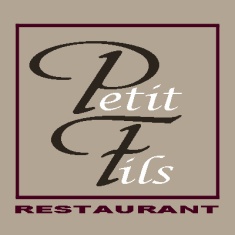 Chers Clients,Si vous ne pouvez venir au Petit-Fils, Le Petit-Fils vient à vousen vous proposant son service traiteurqui sera actualisé toutes les deux semaines.Très faciles à réchauffer, tous nos plats sont servis dans des barquettes en aluminiumet accompagnés de leurs garnitures.D’ores et déjà merci pour votre soutien !SERVICE TRAITEUR DU JEUDI AU SAMEDIFormulaire de commande en annexeMode de paiement uniquement Cash ou MaestroRéservation souhaitée 48 heures à l’avanceLa réception de votre commande se fera au restaurant « LE PETIT-FILS »Entre 14H30 et 17H00 Maximum 2 personnes à la fois !!!Veuillez commander de préférence par email à info@lepetitfils.beOu par téléphone au 02/633.41.71Pour toute autre demande, n’hésitez pas à nous contacterRestaurant « Le Petit-Fils » 13a rue de l’Abbaye – 1380 Lasne Tel : 02 / 633.41.71Site web: www.lepetitfils.be  - email: info@lepetitfils.beDu 05/11 au 14/11(Du jeudi au Samedi)Les EntréesLes PlatsEt AussiVeuillez commander de préférence par email à info@lepetitfils.be Ou par téléphone au 02/633.41.71 www.lepetitfils.beNom :	TEL : Le foie gras d'oie maison, confiture de figue€ 17,00Le ceviche de bar aux agrumes, mousse aigrelette aux perles de hareng€ 17,00Le tartare de bœuf aux saveurs asiatiques€ 15,00La Noisette de biche grillée, sauce grand veneur, garnitures de saison€ 25,00Le suprême d’une poule faisane, velouté aux champignons des bois, garnitures de saison…€ 25,00Le panaché de homard et noix de Saint-Jacques,Nage au coulis de crustacés, petits légumes et linguines à l’encre de seiche € 30,00Le bloc de foie gras d’oie MAISON, confiture de figue (500 gr)€ 70,00 L’assortiment de fromages affinés (5 pièces)€ 10,00  